North East School Division 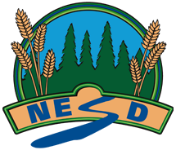 Unpacking Outcomes Unpacking the Outcome Unpacking the Outcome Unpacking the Outcome Examine --> historical shifts (in social psychology)Examine --> historical shifts (in social psychology)Examine --> historical shifts (in social psychology)Outcome (circle the verb and underline the qualifiers) Outcome (circle the verb and underline the qualifiers) Outcome (circle the verb and underline the qualifiers) P20.1 Examine historical shifts in social psychology including major theoretical perspectives, research methods related to behaviour using various cultural perspectives.P20.1 Examine historical shifts in social psychology including major theoretical perspectives, research methods related to behaviour using various cultural perspectives.P20.1 Examine historical shifts in social psychology including major theoretical perspectives, research methods related to behaviour using various cultural perspectives.KNOW UNDERSTAND BE ABLE TO DO Vocabulary: Social psychologySocial actionsCultural perspectivesCultural industriesTypes of theoretical perspectives:PsychodynamicHumanisticBehaviouralCognitiveBiologicalTypes of research methods: (*1) interview, observation, case studyThat social psychology is always evolving.That there is a base from which psychology began.Cultural perspectives affect human behaviorInvestigate the role of social psychology as an evolving science.Analyze theoretical perspectives on human social actions and interactions. Examine explanations for human behaviour from various cultural perspectives. Investigate historical shifts in cultural industries (e.g., fashion, music, media, technology) that influence thoughts, feelings and behaviourResearch and compare validity, reliability and ethical issues in various research methods *1 used in psychology.ESSENTIAL QUESTIONS ESSENTIAL QUESTIONS ESSENTIAL QUESTIONS  How have the influences of the past psychological perspectives affected the way we currently view psychology?Why do psychological theories/perspectives change over time?What constitutes ethical research? How have the influences of the past psychological perspectives affected the way we currently view psychology?Why do psychological theories/perspectives change over time?What constitutes ethical research? How have the influences of the past psychological perspectives affected the way we currently view psychology?Why do psychological theories/perspectives change over time?What constitutes ethical research?